RESINEX auf der Fakuma 2021:
Fokus auf Nachhaltigkeit, Medizin und Pharma 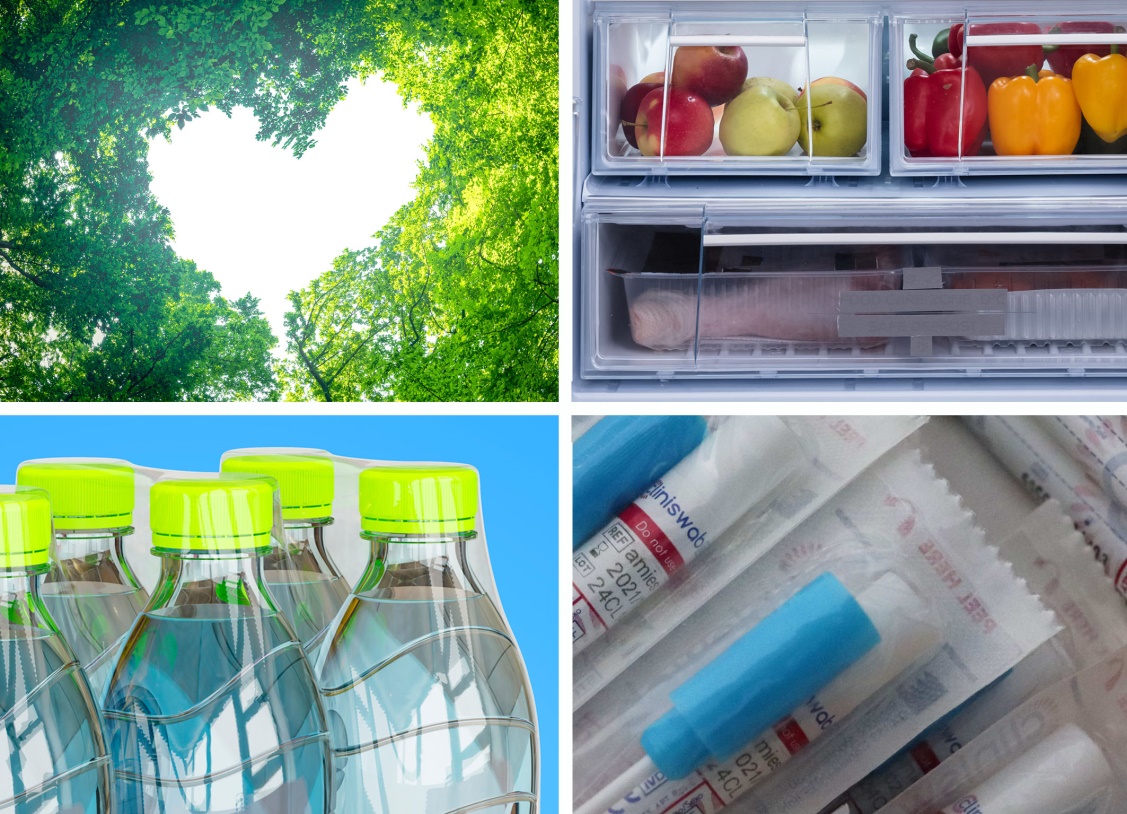 Zur Fakuma 2021 setzt RESINEX Schwerpunkte bei nachhaltigen Werkstofflösungen sowie neuen Thermoplasten für Medizin- und Pharmatechnik; © RESINEX/shutterstockZwingenberg, September 2021 – Zur Fakuma 2021 präsentiert der Kunststoff-Distributor RESINEX ein erweitertes Portfolio an technischen und Verpackungskunststoffen und setzt dabei Schwerpunkte bei neuen Werkstoffen in den Themenbereichen Nachhaltigkeit, Medizintechnik und Pharmaverpackungen.Nachhaltigkeit – auf PCR-Basis oder biobasiertNeu im Programm ist das Circular-Economy-Polyethylen AGILITY™ CE von DOW, das 70 % Post-Consumer-Rezyklat (PCR) enthält. Der Einsatz sortenrein gesammelter Schrumpffolien für den Rezyklatanteil trägt dabei maßgeblich zur unbeeinträchtigten Qualität und Funktionalität dieses PE-LD in der gleichen Anwendung bei.STYRON™ CO2RE™ 687DI30 ist der erste Typ in der neuen CO2RE™-Reihe von Trinseo. Dessen Basismaterial stammt zum Teil aus der lösemittelbasierten Aufbereitung, einem dem physikalischen Recycling zugehörigen Verfahren. Einem Polymerisationsreaktor zugeführt, resultiert ein hoch transparentes PS mit einem PCR-Gehalt von 30 %, das ohne Einschränkung in den typischen Anwendungen eingesetzt werden kann.Zu den neuen biobasierten Produkten im Portfolio von RESINEX gehören spezielle PE-LD-Typen von DOW, in deren Herstellprozess das Unternehmen auf Holz basierende Rohstoffe von UPM Biofuels integriert. Typische Anwendungen sind Lebensmittelverpackungen, die vollständig recycelt werden können. Ebenfalls auf nachwachsenden Rohstoffen basiert das neue BlueRidge™ Celluloseacetat von Celanese als transparente Alternative zu herkömmlichen Kunststoffen für  Anwendungen wie Mehrwegbestecke, Deckel, Behälter und Verpackungen.Eine massenbilanziert biobasierte Alternative für bestehende POM-Anwendungen in der Automobil-, Konsumgüter- und Medizintechnikbranche ist das neue Hostaform® ECO-B von Celanese. Es enthält bis zu 97 % Bioanteile, ohne dass die Eigenschaften beeinträchtigt werden oder eine Neuqualifizierung erforderlich ist.Von Selenis stammen neue Eco Kitxen® PET-Typen, die bis zu 50 % Post-Consumer-Rezyklat enthalten und sich speziell für hoch transparente Behälter für Kühlschränke und Speisekammern  im Haushalt eignen.Für technisch anspruchsvolle Anwendungen bietet das bis zu 100 % biobasierte Rilsan® PA11 von ARKEMA neben hervorragenden mechanischen Eigenschaften, Abriebfestigkeit und Chemikalienbeständigkeit die Eignung für Trinkwasser- und Lebensmittelanwendungen. Hohe Transparenz kennzeichnet das zu 45 % bzw. 65 % biobasierte Rilsan® Clear Rnew®. Ein weiterer technisch interessanter biobasierter Werkstoff ist Pebax® Rnew® TPE-A des gleichen Herstellers mit sehr hohem Rückstellvermögen und herausragender Kältezähigkeit. Für Medizintechnik und pharmazeutische Verpackungen Kürzlich hat Braskem seine Vertriebspartnerschaft mit RESINEX auf die neue, phthalatfreie  Medcol™ PP-Produktreihe erweitert, die speziell für Healthcare-Anwendungen wie medizinische Geräte und pharmazeutische Verpackungen in Europa entwickelt wurde. So bietet zum Beispiel der für das Blow-Fill-Seal-Verfahren optimierte Typ V4020 eine bessere Verarbeitbarkeit als bestehende Produkte. Neu im Portfolio der von DOW stammenden Polymere für diesen Einsatzbereich sind die DOW™ 20 HEALTH+ Ultra-Pure PE-LD-Typen. Sie kombinieren einen niedrigen Schmelzindex, mittlere Kristallinität und gute Spannungsrissbeständigkeit mit hoher Reinheit, wie sie Pharmaanwendungen erfordern, und eignen sich beispielsweise für BFS (Blow-Fill-Seal)-, Folien- und Spritzgussanwendungen.Eine Neuheit von Trinseo sind die MEGOL™ MED TPE auf Styrol-Ethylen-Butylen-Styrol-Basis (TPS-SEBS), die eine helle Grundfarbe und Soft-Touch-Haptik mit guter Elastizität sowie hoher UV- und Alterungsbeständigkeit verbinden. Sie eignen sich zusammen mit einer Vielzahl von Thermoplasten für 2K-Anwendungen, wie Handheld-Devices oder Medikamentendosiersysteme. Die MEGOL™ SK-Typen sind für den direkten Hautkontakt ausgelegt.Ebenfalls neu im Sortiment ist das glasklare Starex® MR0500 MABS von Lotte Chemicals. Die gammasterilisierbare Werkstofflösung erfüllt hohe Anforderungen an Transparenz, Zähigkeit und Chemikalienbeständigkeit für medizintechnische Anwendungen wie IV-Sets, Gehäuse oder Abdeckungen.  Für den Healthcare-Bereich optimiert sind darüber hinaus die MT®-Typen von Celanese, die in der Hostaform® POM-, der Celanex® PBT-, der Fortron® PPS- und der Vectra® LCP-Familie verfügbar sind, sowie die neuen Care-Produkte von DSM aus den Arnite® PBT-, ForTii® PA4T/PPA- und Arnitel® TPC-Produktreihen.RESINEX wurde 1988 in Belgien als Distributeur für Shell Polypropylene gegründet. Seitdem ist das Unternehmen sowohl auf der Kundenseite als auch durch eine deutlich verbreiterte Lieferantenbasis schnell gewachsen. In den vergangenen Jahren wurden umfassende Vertriebs-, Logistik- und Einkaufsstrukturen geschaffen, eine wichtige Grundlage für die Distribution von Markenrohstoffen weltweit führender Unternehmen der Petrochemie. RESINEX ist heute ein führender Lieferant von Polymeren, der mit seinem umfangreichen Netzwerk von Verkaufsbüros, lokalen Lägern und der zentralen Logistik in Belgien ganz Europa, die Türkei und die FSU-Staaten abdeckt.Redaktionelle Rückfragen bitte an:RESINEX Germany GmbH, Gernsheimer Str. 1, 64673 ZwingenbergMichael Fischer, michael.fischer@resinex.deTel.: +49 (0) 6251 7707-147, Fax: -347, Mobil: +49 (0) 171 9733269Belegexemplare und Hinweise auf Online-Veröffentlichungen bitte an:Konsens PR GmbH & Co. KG, Im Kühlen Grund 10, 64823 Groß-UmstadtDr.-Ing. Jörg Wolters, mail@konsens.deTel.: +49 (0) 6078 9363-13Sie finden diese Pressemitteilung als Word-Datei zum Herunterladen unter: https://www.konsens.de/resinex